6.	2 PETER 3:9-11GOD WANTS ALL MEN EVERYWHERE TO REPENT.						TRUE   or   FALSE	DOES GOD EXPECT US TO LIVE GODLY LIVES?7.	ACTS 2:37-38THE SORROW OF THESE PEOPLE MOTIVATED THEM TO SEEK GOD.		     TRUE   or   FALSEWERE THEY COMMANDED TO REPENT BEFORE THEY WERE BAPTIZED?WERE BAPTISM AND REPENTANCE BOTH NECESSARY FOR THE REMISSION OF SINS?(Read Acts 2:41,47) – BECAUSE THEY REPENTED AND WERE BAPTIZED, GOD ADDED THEM TO THE CHURCH WHERE THEY WERE SAVED BY THE BLOOD OF CHRIST.               	 TRUE   or   FALSENOTES________________________________________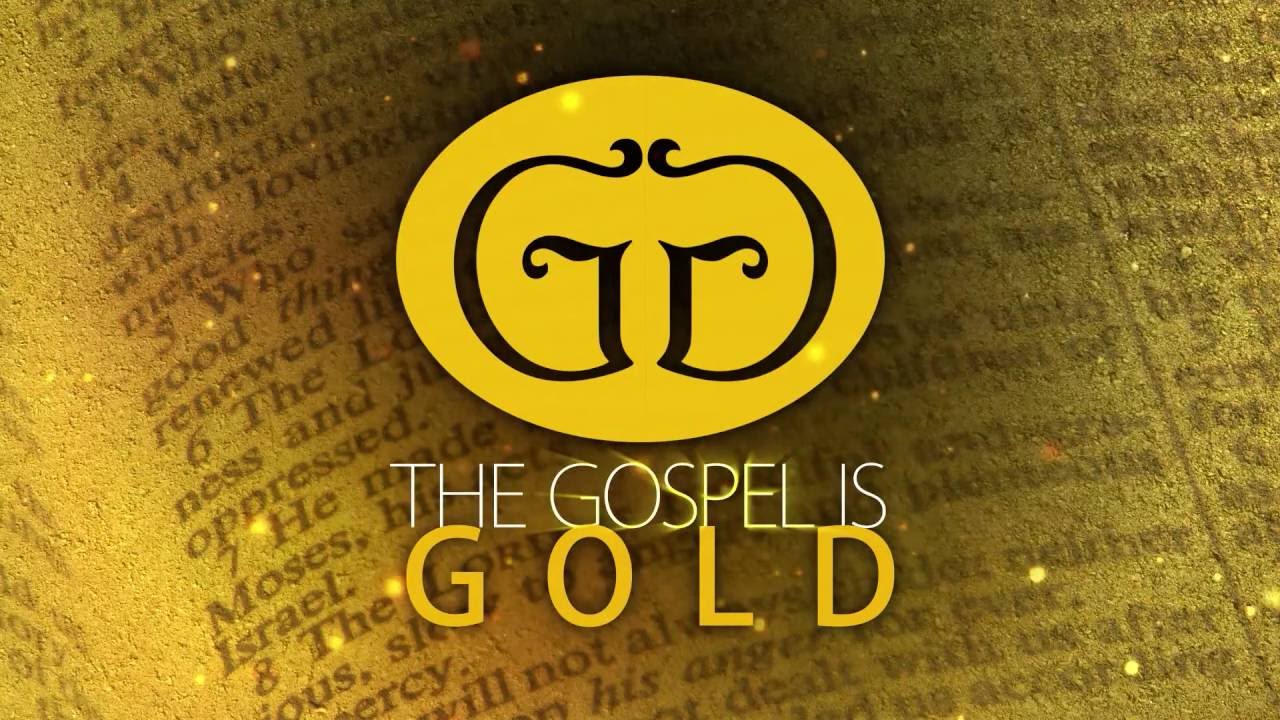 LESSON 5“THE MEANING OF REPENTANCE?”DO YOU BELIEVE THAT THE BIBLE HAS ALL AUTHORITY IN RELIGIOUS MATTERS?SHOULD WE FOLLOW THE OLD OR NEW TESTAMENT FOR RELIGIOUS AUTHORITY?DO WE NEED MIRACLES TO PROVE JESUS IS THE CHRIST, CONFIRM GOD’S WORD, OR VERIFY A TRUE APOSTLE?DOES THE BIBLE TEACH THAT A SAVED PERSON CAN FALL FROM GOD’S GRACE?DO YOU BELIEVE THAT A PERSON WHO REPENTS MUST CHANGE THE WAY HE LIVES?“THE DEFINITION OF REPENTANCE”1.	MATTHEW 21:28-29THE SON MADE THE DECISION IN HIS MIND TO REPENT.							TRUE   or   FALSEHIS CHANGE OF HEART CAUSED HIM TO CHANGE HIS WAYS.				TRUE   or   FALSEWILL YOU BE WILLING TO MAKE CHANGES TO OBEY GOD?2.	2 CORINTHIANS 7:10WILL GODLY SORROW MOTIVATE A MAN TO REPENT?JUST BECAUSE A MAN IS SORRY, DOES THAT MEAN HE REPENTED?GODLY SORROW AND REPENTANCE ARE THE SAME.								TRUE   or   FALSETHE SORROW OF THE WORLD IS BEING SORRY THAT YOU GOT CAUGHT.    TRUE   or   FALSEDOES GODLY SORROW MEAN THAT I AM SORRY MY SINS HURT GOD?3.	LUKE 14:26-30DOES A REPENTED MAN HAVE TO PUT JESUS ABOVE EVERYONE ELSE?THIS MAN MUST CALCULATE HIS DECISION TO DECIDE IF HE IS READY.    		 TRUE   or   FALSEDO YOU FEEL LIKE YOU ARE READY TO REPENT?4.	2 CORINTHIANS 5:17-18DOES A MAN WHO REPENTED HAVE TO CHANGE HIS LIFE, HIS FRIENDS, HIS DESIRES?THIS MAN MUST LEAVE HIS OLD LIFESTYLE OF REBELLION TO BE A SERVANT OF GOD.												TRUE   or   FALSEIN ORDER TO MAKE ALL THINGS NEW, ALL THINGS MUST BE ABOUT GOD (read v.18 again).											TRUE   or   FALSE5.	ROMANS 12:1-2	DOES GOD WANT YOU TO BE TRANSFORMED?SHOULD A MAN WHO HAS REPENTED OFFER HIMSELF IN SERVICE TO GOD DAILY?